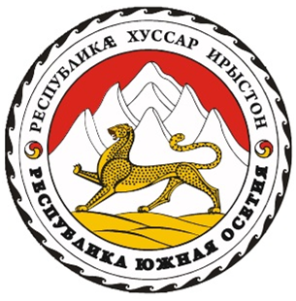 ЦЕНТРАЛЬНАЯ ИЗБИРАТЕЛЬНАЯ КОМИССИЯРЕСПУБЛИКИ ЮЖНАЯ ОСЕТИЯПОСТАНОВЛЕНИЕг. Цхинвалот 1 марта 2022 г. № 21/1О разъяснениях порядка деятельностииностранных (международных) наблюдателей при проведении выборов Президента Республики Южная ОсетияВ целях реализации требований статьи 25 Конституционного закона Республики Южная Осетия "Об основных гарантиях избирательных прав и права на участие в референдуме граждан Республики Южная Осетия", а также статьи 15 Конституционного закона Республики Южная Осетия "О выборах Президента Республики Южная Осетия" Центральная избирательная комиссия Республики Южная Осетия постановляет:1. Утвердить прилагаемые Разъяснения порядка деятельности иностранных (международных) наблюдателей при проведении выборов Президента Республики Южная Осетия.2.Опубликовать настоящее Постановление на сайте Центральной избирательной комиссии Республики Южная Осетия в сети "Интернет". Председатель Центральной избирательной комиссии Республики Южная Осетия Э.Р. Гагиева                                                              Секретарь Центральной избирательной комиссии Республики Южная Осетия К.И. АвлоховаУТВЕРЖДЕНЫПостановлением Центральной избирательной комиссии Республики Южная Осетия от 01.03.2022 г. №21/1Разъясненияпорядка деятельности иностранных (международных)наблюдателей при проведении выборовПрезидента Республики Южная ОсетияНастоящие Разъяснения порядка деятельности иностранных (международных) наблюдателей при проведении выборов Президента Республики Южная Осетияподготовлены на основе положений Конституционного закона Республики Южная Осетия"Об основных гарантиях избирательных прав и права на участие в референдуме граждан Республики Южная Осетия", Конституционного закона Республики Южная Осетия"О выборах Президента Республики Южная Осетия", общепризнанных принципов и норм международного права, международных договоровРеспублики Южная Осетия.Настоящие Разъяснения определяют порядок деятельности иностранных (международных) наблюдателей при проведении выборов ПрезидентаРеспублики Южная Осетия, осуществляющих наблюдение индивидуально, в составе группы наблюдателей, а также в составе международной миссии по наблюдению.1. Общие положения1.1. К иностранным (международным) наблюдателям по смыслу настоящих Разъяснений относятся лица, не являющиеся гражданамиРеспублики Южная Осетия, наделенные правом осуществлять в порядке, установленном законом, наблюдение за подготовкой и проведением выборов ПрезидентаРеспублики Южная Осетия.Иностранные (международные) наблюдатели получают разрешение на въезд в Республику Южная Осетияв порядке,установленном Положением "О порядке въезда, пребывания и работы иностранных граждан на территории Республики Южная Осетия", утвержденном Указом Президента Республики Южная Осетия от 27.04.2005 №43при наличии приглашения, указанного в пунктах 2.1 и 2.2 настоящих Разъяснений, аккредитуются Центральной избирательной комиссиейРеспублики Южная Осетия.1.2. К международным организациям по смыслу настоящих Разъяснений относятся:межгосударственные, межправительственные организации - в соответствии с Венской конвенцией о праве международных договоров, ЗакономРеспублики Южная Осетия "О международных договорах Республики Южная Осетия";международные ассоциации организаторов выборов.Международные общественные объединения в соответствии со статьей 49Закона Республики Южная Осетия "Об общественных объединениях" не относятся к категории международных организаций.1.3. Иностранной организацией применительно к данным Разъяснениям является государственный орган иностранного государства или иностранная некоммерческая организация с объемом правоспособности, позволяющим осуществлять международное наблюдение на территорииРеспублики Южная Осетия. Юридический статус и правоспособность иностранных организаций подтверждаются документами, признаваемыми в качестве таковых законодательством страны, в которой они учреждены.1.4. В соответствии с нормами международного права иностранные или международные организации (их отделения, бюро и т.д.) могут быть зарегистрированы и находиться как за пределами территории Республики Южная Осетия, так и непосредственно на территории Республики Южная Осетия.1.5. Срок полномочий иностранного (международного) наблюдателя начинается со дня его аккредитации Центральной избирательной комиссией Республики Южная Осетия и заканчивается в день официального опубликования результатов выборов Президента Республики Южная Осетия.1.6. Иностранный (международный) наблюдатель осуществляет свою деятельность самостоятельно и независимо. Материально-финансовое обеспечение деятельности иностранного (международного) наблюдателя осуществляется за счет средств стороны, направившей наблюдателя.2. Порядок приглашения и аккредитации иностранных(международных) наблюдателей2.1. Приглашения могут быть направлены ПрезидентомРеспублики Южная Осетия, Парламентом Республики Южная Осетия, ПравительствомРеспублики Южная Осетия, Центральной избирательной комиссией Республики Южная Осетия после официального опубликования (публикации) решения о назначении выборов ПрезидентаРеспублики Южная Осетия.2.2. Центральная избирательная комиссия Республики Южная Осетия направляет приглашения избирательным органам иностранных государств, а также международным организациям, специализирующимся по вопросам избирательного законодательства и выборов, защиты прав граждан на участие в выборах и референдумах, в том числе международным ассоциациям организаторов выборов.2.3. Для аккредитации в качестве иностранного (международного) наблюдателя на выборах Президента Республики Южная Осетия претендент на статус иностранного (международного) наблюдателя, отвечающий требованиям пунктов 1.2 и 1.3 настоящих Разъяснений, направляет в орган, уполномоченный приглашать иностранных (международных) наблюдателей, заявление на аккредитацию в качестве иностранного (международного) наблюдателя установленной формы, включая собственноручно заполненную анкету на аккредитацию в качестве иностранного (международного) наблюдателя (приложение 1), копию приглашения, полученного от любого органа или лица, указанных в пунктах 2.1 и 2.2 настоящих Разъяснений, копию документа, удостоверяющего личность.2.4. Орган, уполномоченный приглашать иностранных (международных) наблюдателей, после проверки поступивших от претендента на статус иностранного (международного) наблюдателя документов, перечисленных в пункте 2.3 настоящих Разъяснений, передает их в Центральную избирательную комиссию Республики Южная Осетия для аккредитации.2.5. Документы, перечисленные в пункте 2.3 настоящих Разъяснений, должны быть представлены в Центральную избирательную комиссию Республики Южная Осетия не позднее чем за десять дней до дня голосования. Документы, поступившие с нарушением указанного срока, к рассмотрению не принимаются.2.6. Центральная избирательная комиссия Республики Южная Осетия при соответствии поступивших документов установленным требованиям аккредитует претендента на статус иностранного (международного) наблюдателя в качестве иностранного (международного) наблюдателя и выдает ему удостоверение иностранного (международного) наблюдателя (приложение  2).2.7. Удостоверение оформляется на трехцветном (бело-красно-желтом) бланке размером 135 x 90 мм. В удостоверении иностранного (международного) наблюдателя на выборах Президента Республики Южная Осетияуказываются наименование выборов, номер удостоверения, фамилия, имя иностранного (международного) наблюдателя, название представляемой страны и/или организации, дата аккредитации, а также ставится подпись Председателя Центральной избирательной комиссииРеспублики Южная Осетия, скрепленная гербовой печатью Центральной избирательной комиссииРеспублики Южная Осетия.Удостоверение иностранного (международного) наблюдателя действительно при предъявлении документа, удостоверяющего личность.Удостоверение иностранного (международного) наблюдателя - документ, удостоверяющий его статус. Такое удостоверение дает иностранному (международному) наблюдателю право осуществлять свою деятельность в период со дня его аккредитации Центральной избирательной комиссиейРеспублики Южная Осетия и до дня официального опубликования общих результатов выборов ПрезидентаРеспублики Южная Осетия.2.8. Центральная избирательная комиссия Республики Южная Осетияне осуществляет аккредитацию иностранного (международного) наблюдателя и не выдает удостоверение иностранного (международного) наблюдателя в случаях:отсутствия у иностранной (международной) организации, направившей своего представителя для аккредитации в качестве иностранного (международного) наблюдателя, правоспособности осуществлять наблюдение на выборах ПрезидентаРеспублики Южная Осетия;непредставления претендентом на статус иностранного (международного) наблюдателя документов, установленных пунктом 2.3 настоящих Разъяснений, либо представления их с неполными или недостоверными сведениями;если уставные цели иностранной (международной) организации или цели пребывания на территории Республики Южная Осетия и деятельность иностранной (международной) организации либо ее представителя противоречат КонституцииРеспублики Южная Осетия и законодательству Республики Южная Осетия, создают угрозу суверенитету, безопасности, территориальной целостности, национальному единству и национальным интересам Республики Южная Осетия;если ранее у претендента на статус иностранного (международного) наблюдателя была отозвана аккредитация в качестве иностранного (международного) наблюдателя на территории Республики Южная Осетия в связи с нарушением Конституции Республики Южная Осетия, законодательства Республики Южная Осетия, общепризнанных принципов и норм международного права;если в соответствии с Положением "О порядке въезда, пребывания и работы иностранных граждан на территории Республики Южная Осетия", утвержденном Указом Президента Республики Южная Осетия от 27.04.2005 №43в отношении претендента на статус иностранного (международного) наблюдателя вынесено (принято) решение о неразрешении въезда в Республику Южная Осетия или решение о нежелательности пребывания в Республике Южная Осетия.3. Права и гарантии деятельности иностранных(международных) наблюдателей3.1. Деятельность иностранных (международных) наблюдателей регулируется международными договорамиРеспублики Южная Осетия, Конституционными законами Республики Южная Осетия"Об основных гарантиях избирательных прав и права на участие в референдуме граждан Республики Южная Осетия", "О выборах ПрезидентаРеспублики Южная Осетия", иными законами и нормативными правовыми актами Республики Южная Осетия.3.2. Иностранный (международный) наблюдатель во время пребывания на территории Республики Южная Осетиянаходится под покровительствомРеспублики Южная Осетия. Избирательные комиссии всех уровней, органы государственной власти Республики Южная Осетия, государственные органы, должностные лица обязаны оказывать ему необходимое содействие в пределах своей компетенции.3.3. Иностранные (международные) наблюдатели вправе:3.3.1. Встречаться с кандидатами на должность ПрезидентаРеспублики Южная Осетия, их доверенными лицами, уполномоченными представителями по финансовым вопросам, уполномоченными представителями кандидатов на должность ПрезидентаРеспублики Южная, политических партий, инициативных групп избирателей, наблюдателями.3.3.2. Иметь доступ ко всем документам (не затрагивающим интересы национальной безопасности и не содержащим информацию конфиденциального характера), регулирующим избирательный процесс, получать от избирательных комиссий необходимую информацию и копии протоколов избирательных комиссий об итогах голосования, о результатах выборов.3.3.3. Присутствовать на избирательных участках, в том числе образованных за пределами территорииРеспублики Южная Осетия, включая помещения для голосования, с момента начала работы участковой избирательной комиссии в день голосования и до получения сообщения о принятии вышестоящей избирательной комиссией протокола об итогах голосования, а равно при повторном подсчете голосов избирателей.3.3.4. Присутствовать при установлении территориальными избирательными комиссиями итогов голосования, определении Центральной избирательной комиссией Республики Южная Осетия результатов выборов, составлении указанными комиссиями соответствующих протоколов об итогах голосования, о результатах выборов, а также при проведении данными комиссиями повторного подсчета голосов избирателей.3.3.5. Знакомиться на избирательном участке со списком избирателей, сведениями об избирателях, подавших заявления о включении в список избирателей по месту своего нахождения, с реестром заявлений (обращений) о голосовании вне помещения для голосования на выборах Президента Республики Южная Осетия.3.3.6. Наблюдать за выдачей избирательных бюллетеней избирателям.3.3.7. Знакомиться с порядком подсчета голосов избирателей в день голосования.3.3.8. Наблюдать за подсчетом числа избирателей, внесенных в список избирателей; подсчетом избирательных бюллетеней, выданных избирателям; погашенных избирательных бюллетеней; наблюдать за подсчетом голосов избирателей на избирательном участке на расстоянии и в условиях, обеспечивающих ему обозримость содержащихся в избирательных бюллетенях отметок избирателей; визуально знакомиться с любым заполненным или незаполненным избирательным бюллетенем при подсчете голосов избирателей.3.3.9. Присутствовать при установлении и оглашении итоговых данных по списку избирателей, проводимом участковой избирательной комиссией перед непосредственным подсчетом голосов избирателей.3.3.10. Визуально знакомиться под контролем членов участковой избирательной комиссии с правом решающего голоса с рассортированными избирательными бюллетенями установленной формы по голосам избирателей, поданным за каждого из зарегистрированных кандидатов.3.3.11. Наблюдать за составлением избирательной комиссией протокола об итогах голосования и иных документов с момента начала работы участковой избирательной комиссии в день голосования и до получения сообщения о принятии вышестоящей избирательной комиссией протокола об итогах голосования, а также при повторном подсчете голосов избирателей.3.3.12. Знакомиться с протоколом избирательной комиссии об итогах голосования, о результатах выборов; получать от соответствующей избирательной комиссии заверенные копии указанных протоколов.3.3.13. Информировать представителей избирательных комиссий о своих наблюдениях без вмешательства в их работу.3.3.14. Присутствовать на итоговом заседании участковой избирательной комиссии, на котором рассматриваются жалобы и заявления о нарушениях при голосовании и подсчете голосов избирателей.3.3.15. Знакомиться с результатами рассмотрения жалоб (заявлений), обращений, связанных с нарушением законодательства о выборах.3.3.16. Получать от соответствующей избирательной комиссии для ознакомления сводные данные по итогам голосования по каждому избирательному участку, территории, на которую распространяется деятельность комиссии, результаты выборов в объеме данных, содержащихся в ее протоколе об итогах голосования и протоколах об итогах голосования непосредственно нижестоящих комиссий.3.3.17. Производить в помещении для голосования (с того места, которое определено председателем участковой избирательной комиссии) фото- и (или) видеосъемку, предварительно уведомив об этом председателя, заместителя председателя или секретаря участковой избирательной комиссии.3.3.18. После окончания времени голосования на всей территории Республики Южная Осетия публично (в том числе в информационно-телекоммуникационной сети "Интернет") излагать свое мнение (суждения оценочного характера) о законодательстве Республики Южная Осетия о выборах, о подготовке и проведении выборов ПрезидентаРеспублики Южная Осетия, проводить пресс-конференции и обращаться к представителям средств массовой информации.3.3.19. Предоставлять организаторам выборов, органам государственной власти, их должностным лицам свое заключение о результатах наблюдения за подготовкой и проведением выборов.4. Обязанности иностранных (международных) наблюдателейи ответственность за нарушение законодательства о выборахи прав иностранных (международных) наблюдателей4.1. Иностранные (международные) наблюдатели обязаны:4.1.1. Действовать в соответствии с положениями Конституции Республики Южная Осетия, конституционных законовРеспублики Южная Осетия, постановлениями Центральной избирательной комиссииРеспублики Южная Осетия, общепризнанными принципами и нормами международного права.4.1.2. Выполнять свои функции по осуществлению международного наблюдения за выборами ПрезидентаРеспублики Южная Осетия, руководствуясь принципами политической нейтральности, беспристрастности, уважения национального суверенитетаРеспублики Южная Осетия, отказа от выражения каких бы то ни было предпочтений по отношению к избирательным комиссиям, органам государственной власти, иным государственным органам, должностным лицам, участникам избирательного процесса.4.1.3. При посещении избирательных комиссий всех уровней, органов государственной власти Республики Южная Осетия, государственных органов, иметь при себе удостоверение иностранного (международного) наблюдателя и документ, удостоверяющий личность, предъявлять их по требованию организаторов выборов, других должностных лиц.4.1.4. Осуществлять наблюдение, не вмешиваясь в избирательную кампанию ни на одном из ее этапов, включая предвыборную агитацию, голосование, подсчет голосов избирателей и установление итогов голосования, а также процессы, следующие за днем голосования.4.1.5. Основывать все свои заключения на проведенном наблюдении и фактическом материале.4.2. Иностранный (международный) наблюдатель не вправе:осуществлять деятельность, способствующую либо препятствующую выдвижению кандидатов на должность ПрезидентаРеспублики Южная Осетия, избранию зарегистрированных кандидатов, достижению определенного результата на выборах ПрезидентаРеспублики Южная Осетия;выдавать избирателям избирательные бюллетени;расписываться за избирателя, в том числе по его просьбе, в получении избирательных бюллетеней;заполнять за избирателя, в том числе по его просьбе, избирательные бюллетени;предпринимать действия, нарушающие тайну голосования;принимать непосредственное участие в проводимом членами избирательной комиссии с правом решающего голоса подсчете избирательных бюллетеней;совершать действия, препятствующие работе избирательной комиссии;вести предвыборную агитацию среди избирателей;участвовать в принятии решений соответствующей избирательной комиссией.4.3. Иностранные (международные) наблюдатели не вправе осуществлять свои права и исполнять обязанности в ином порядке, чем предусмотрено пунктами 3.3, 4.1 и 4.2 настоящих Разъяснений, а также использовать свой статус для осуществления деятельности, не связанной с наблюдением за ходом избирательной кампании, подготовкой и проведением выборов Президента Республики Южная Осетия.4.4. Центральная избирательная комиссия Республики Южная Осетиявправе отозвать аккредитацию иностранного (международного) наблюдателя в случае нарушения им КонституцииРеспублики Южная Осетия, конституционных законов, общепризнанных принципов и норм международного права.Об отзыве аккредитации иностранного (международного) наблюдателя Центральная избирательная комиссия Республики Южная Осетия принимает соответствующее решение.4.5. Лица, нарушающие права иностранных (международных) наблюдателей, несут ответственность в соответствии с законодательством Республики Южная Осетия.Приложение 1к Разъяснениям порядкадеятельности иностранных(международных) наблюдателейпри проведении выборовПрезидента Республики Южная Осетия                                       В Центральную избирательную комиссиюРеспублики Южная Осетия                                       от _________________________________                                               (фамилия, имя, отчество (при наличии)ЗАЯВЛЕНИЕна аккредитацию в качестве иностранного(международного) наблюдателяПрошу аккредитовать меня в качестве иностранного (международного)наблюдателя на выборах Президента Республики Южная Осетия.Наблюдение буду осуществлять в составе ______________________________________________________________________(наименование иностранной или международной__________________________________________________________________________________________________ организации, приглашенной в установленном порядкеуполномоченным органом Республики Южная Осетия)С порядком деятельности иностранного (международного) наблюдателя навыборах Президента Республики Южная Осетияознакомлен (а). Сведения о себе указываю в прилагаемой анкете.__________________________                    _____________________________ (дата)   (подпись)Приложениек заявлению на аккредитациюв качестве иностранного(международного) наблюдателяАНКЕТАна аккредитацию в качестве иностранного(международного) наблюдателяAPPLICATION FORMfor accreditation as a foreign (international) observerПриложение 2к Разъяснениям порядкадеятельности иностранных(международных) наблюдателейпри проведении выборовПрезидента Республики Южная ОсетияФОРМА УДОСТОВЕРЕНИЯИНОСТРАННОГО (МЕЖДУНАРОДНОГО) НАБЛЮДАТЕЛЯ НА ВЫБОРАХПРЕЗИДЕНТА РЕСПУБЛИКИ ЮЖНАЯ ОСЕТИЯ1ФамилияFamily nameИмяFirst nameОтчество (при наличии)Othername2Дата рождения (день, месяц, год)Date of birth (day, month, year)Место рожденияPlaceofbirth3ГражданствоPresentnationality4Имеете ли Вы гражданство другой страны (если да, то какой)?Have You taken up legal permanent residence status in any country other than that of your nationality (if answer is "yes", which country?)5Документ, удостоверяющий личностьIdentificationdocumentНомерNumberДатавыдачиDate of issueДействителен до (день, месяц, год)Date of expiry (day, month, year)6Образование (наименование образовательной организации)Education (graduatedform)7Какими иностранными языками Вы владеете?Knowledgeoflanguages8Место работы (полное название, адрес, телефон, факс)Place of work (full name of employer, address of employer, phone, fax)РодзанятийType of business9ДолжностьExact title of your post10Название организации, которую Вы представляете в качестве иностранного (международного) наблюдателяName of organization You represent as foreign (international) observerТелефон (факс)Phone (fax)11ДомашнийадресPresent home addressТелефонPhoneФаксFaxE-mail12Опыт международного наблюдения (страна, год, в составе какой миссии)Experience from election observation (country, year, organization)13Лишались ли Вы ранее аккредитации (если да, то когда и за что)?Have You previously been forfeitured of accreditation as a foreign (international) observer (if answer is "yes" full particulars of each case)14Государственный орган Республики Южная Осетия, пригласивший Вас в качестве наблюдателяWhich state body of the Republic of South Ossetia sent You an invitation to take part in the observation15Дата прибытия в Республику Южная ОсетияDate of arrival to the Republic of South Ossetia16Дата отъезда из Республики Южная ОсетияDate of departure from the Republic of South Ossetia17ДатаDateПодписьSignatureВыборыПрезидента Республики Южная ОсетияВыборыПрезидента Республики Южная ОсетияУДОСТОВЕРЕНИЕ № ______________________________________________________(фамилия)_________________________________________________(имя)_________________________________________________(организация)_________________________________________________(страна)УДОСТОВЕРЕНИЕ № ______________________________________________________(фамилия)_________________________________________________(имя)_________________________________________________(организация)_________________________________________________(страна)аккредитованЦентральной избирательной комиссией Республики Южная Осетияв качестве иностранного (международного) наблюдателяаккредитованЦентральной избирательной комиссией Республики Южная Осетияв качестве иностранного (международного) наблюдателяПредседательЦентральной избирательной комиссии Республики Южная Осетиямп___________________________(подпись, инициалы, фамилия)(Удостоверение действительно при предъявлении документа, удостоверяющего личность)"____" ______________ 20__ г.(дата аккредитации)